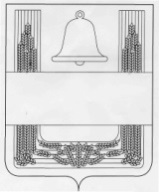 Совет депутатов сельского поселения  Фомино-Негачевский сельсоветХлевенского муниципального района  Липецкой областиРоссийской ФедерацииДвадцать шестая   сессияШестого  созываРешение04 февраля 2022 года	                   с. Фомино-Негачевка                     № 45О внесении изменений в Положение "О денежном содержании и дополнительных гарантиях выборного должностного лица администрации сельского поселения Фомино-Негачевский сельсовет Хлевенского муниципального района"Рассмотрев протест прокуратуры от 20 января 2022 года № 54-2022 на Положение "О денежном содержании и дополнительных гарантиях выборного должностного лица администрации сельского поселения Фомино-Негачевский сельсовет Хлевенского муниципального района",  руководствуясь Законом Липецкой области от 07.06.2016 года №537-ОЗ «О гарантиях осуществления полномочий выборного должностного лица местного самоуправления и мерах по материальному и социальному обеспечению должностных лиц контрольно-счетного органа муниципального образования Липецкой области», Уставом сельского поселения Фомино-Негачевский сельсовет, Совет депутатов сельского поселения Фомино-Негачевский сельсовет РЕШИЛ:1.Принять "Изменения в Положение "О денежном содержании и дополнительных гарантиях выборного должностного лица администрации сельского поселения Фомино-Негачевский сельсовет Хлевенского муниципального района", принятое решением Совета депутатов сельского поселения Фомино-Негачевский сельсовет от  13.10.2016 года №33 (в редакции решений от 13.06.2018 года № 81, от 18.12.2019 года № 131, от 16.12.2020 год №10, от 10.01.2022 год № 42) (Прилагается)..2.Направить указанный нормативный правовой акт главе сельского поселения Фомино-Негачевский  сельсовет для подписания и обнародования.3.Настоящее решение вступает в силу со дня его принятия. Председатель Совета депутатовсельского поселения Фомино-Негачевский  сельсовет       Ю.В.СметанниковПриложение к решению Совета депутатов  сельского поселения Фомино-Негачевский сельсовет  Хлевенского муниципального района  "О внесении изменений в Положение "О денежном содержании и  дополнительных гарантиях выборного должностного лица  администрации сельского поселения Фомино-Негачевский  сельсовет  Хлевенского муниципального района"Изменения в Положение "О денежном содержании и дополнительных гарантиях выборного должностного лица администрации сельского поселения Фомино-Негачевский сельсовет Хлевенского муниципального района"Статья 1.Внести в Положение "О денежном содержании и дополнительных гарантиях выборного должностного лица администрации сельского поселения Фомино-Негачевский  сельсовет Хлевенского муниципального района" от   13.10.2016 года №33 (в редакции решений от 13.06.2018 года № 81, от 18.12.2019 года № 131, от 16.12.2020 год №10, от 10.01.2022 год № 42). дополнить Раздел 2. Оплата труда выборного должностного лица пунктом 2.6. следующего содержания:«2.6. Ежемесячное денежное вознаграждение выборного должностного лица увеличивается (индексируется) в соответствии с решением о местном бюджете с учетом уровня инфляции (потребительских цен) с соблюдением требований бюджетного законодательства.»Статья 2. Настоящие изменения вступают в силу  со дня его официального обнародования.Глава администрации сельскогопоселения  Фомино-Негачевский    сельсовет                     А.В.Горбунов